Уважаемый (-ая) __________!Мы знаем, что во время кризиса COVID-19 многие жильцы испытывали сложности, поэтому мы рады сообщить Вам о новой программе, которая может Вам помочь. ЕСЛИ У ВАС ИМЕЕТСЯ ЗАДОЛЖЕННОСТЬ ПО АРЕНДЕ ЖИЛЬЯ В СВЯЗИ С COVID, МЫ МОЖЕМ ПОДАТЬ ЗАЯВЛЕНИЕ НА ПОЛУЧЕНИЕ ЭКСТРЕННОЙ ПОМОЩИ ДЛЯ ОПЛАТЫ АРЕНДЫ ЖИЛЬЯ, КОТОРУЮ ВЫ НЕ ЗАПЛАТИЛИ. Такая сумма за аренду жилья будет выплачиваться непосредственно органу управления жилищным хозяйством в рамках Программы экстренной помощи в оплате аренды жилья на субсидированной основе (SHERA), финансируемой федеральным правительством. Нам потребуется Ваша помощь и разрешение на подачу заявления на получение этих средств. Вы можете иметь право на получение этой помощи в уплате аренды, при соблюдении следующих условий:
Ваш доход ниже суммы ограничения программы, равен или менее 80 % среднего дохода по региону (AMI). 
У Вас имеется задолженность по аренде жилья в период с 1 апреля 2020 г. по 31 марта 2021 г. и 
Вы лишились дохода и/или у Вас значительно повысились расходы в связи с COVID-19.Вы должны будете подписать нотариально заверенное заявление, чтобы подтвердить достоверность этих сведений.Иммиграционный статус не влияет на Ваше право участия в этой программе. Указывать номер социального страхования в заявлении не обязательно. Однако, если у Вас есть номер социального страхования, Вам потребуется указать последние четыре цифры. Если Вы имеете право на получение пособий по программе SHERA, программа может оплатить 100 % ЕЖЕМЕСЯЧНОЙ АРЕНДНОЙ ПЛАТЫ ЗА ПЕРИОД С АПРЕЛЯ 2020 Г. ПО МАРТ 2021 г., и Вам будет обеспечена ДОПОЛНИТЕЛЬНАЯ ЗАЩИТА (СРОКОМ НА 6 МЕСЯЦЕВ с момента получения последней выплаты пособий SHERA) ОТ ВЫСЕЛЕНИЯ В СВЯЗИ С НЕУПЛАТОЙ АРЕНДЫ, если к тому моменту Вам по-прежнему будет затруднительно оплачивать аренду жилья.Если у Вас вырос доход, и Вы не сообщали нам об этом в период с 1 апреля 2020 г. по 31 марта 2021 г., Вам следует сообщить об этом доходе СЕЙЧАС и запросить промежуточное пересмотренное решение. Ретроспективная арендная плата может быть оплачена SHERA в любом объеме. Если Вы не сообщите об этом доходе и он будет установлен при следующем ежегодном рассмотрении, Вам, возможно, придется выплатить арендную плату. Напоминаем, что арендаторы, проживающие по программе социального жилья штата, должны уведомлять о повышении ежемесячного дохода семьи более чем на 10 %, а арендаторы, проживающие по федеральной программе социального жилья, должны ________В качестве органа управления жилищным хозяйством мы поможем Вам определить, имеете ли Вы право на участие в программе и какие документы могут потребоваться. 
Если Вы уже подали заявление по программе RAFT или на получение другой экстренной помощи по оплате аренды жилья и ждете решения по нему, Вам следует дождаться рассмотрения своего заявления и не начинать процедуру подачи заявления по программе SHERA. Если Вы ранее получали другую помощь в оплате аренды жилья, но у Вас остается задолженность за аренду жилья в период с 1 апреля 2020 г. по 31 марта 2021 г., Вы имеете право на участие в программе SHERA.На данный момент неизвестно, будет ли предоставляться дополнительная помощь в оплате аренды жилья в рамках этой программы после 31 марта 2021 г. Вы несете ответственность за оплату Вашей текущей ежемесячной арендной платы в соответствии с Вашим договором аренды, или если у Вас есть альтернативный договор по оплате аренды, утвержденный нами.Свяжитесь с органом управления жилищным хозяйством по телефону _______________________________ в течение 14 дней и узнайте подробнее о том, имеете ли Вы право на получение помощи по программе SHERA. Для получения помощи в понимании этого письма, помощи переводчика или для предоставления иных средств поддержки, свяжитесь с ________________.Если Вы не имеете права на оплату по программе SHERA на основании правил программы, мы обсудим другие варианты оплаты просроченной арендной платы.С уважением, ________________________ Менеджер по недвижимости 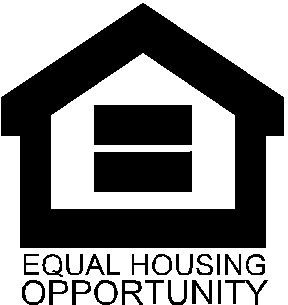 